اذاعة مدرسية عن تجديد البيعةمقدمة اذاعة مدرسية عن البيعة الثامنةبسم الله الرحمن الرحيم، والصلاة والسلام على محمد النبي الأمي وعلى آله وصحبه أجمعين، أبدأ لقاءنا هذا بالتوجه بالشكر الكبير إلى جميع المعلمين الأفاضل في هذه المدرسة وإلى المدير الموقر على جهودهم العظيمة التي يبذلونها في سبيلنا، وأشكر لهم ثقتهم ومنحي شرف إلقاء كلمة عن البيعة الثامنة للملك سلمان بن عبد العزيز آل سعود، وقد مرت ثماني سنوات مباركة من حكم الملك سلمان تاجًا على المملكة العربية السعودية، وهي سنوات كلها خير وعطاء وأمل وثقة ومستقبل واعد.ولذلك لا بدَّ أنَ نؤكد مرارًا وتكرارًا على ثقتنا بجلالة الملك وعلى الوفاء والولاء والسمع والطاعة في هذا اليوم وفي كل يوم، ولذلك تكثر مثل هذه الفعاليات في هذا اليوم، ومن هذه الفعاليات إذاعة مدرسية عن البيعة الثامنة ألقيها عليكم وكلِّي أمل أن تنال إعجابكم وتقديركم، وسوف نستمع إلى فقرات عديدة بمشاركة بعض زملائنا وأصدقائنا عن يوم تجديد البيعة الثامنة لجلالة الملك سلمان بن عبد العزيز حفظه الله تعالى.فقرة القرآن الكريم عن البيعة الثامنةإنَّ خير ما نبدأ به لقاءنا في هذا اليوم المبارك هو الاستماع إلى بعض الآيات الكريمة من الذكر الحكيم، فقد وردت في كتاب الله تعالى عدة آيات تتحدث عن البيعة وعن أهمية البيعة وضرورتها، وسوف يلقي علينا زميلنا فلان بصوته الجميل بعض الآيات فليتفضل مشكورًا ولنستمع له خاشعين، قال تعالى في كتابه العزيز:"وَأَوْفُواْ بِعَهْدِ اللَّهِ إِذَا عَاهَدتُّمْ وَلاَ تَنقُضُواْ الأَيْمَانَ بَعْدَ تَوْكِيدِهَا وَقَدْ جَعَلْتُمُ اللَّهَ عَلَيْكُمْ كَفِيلاً إِنَّ اللَّهَ يَعْلَمُ مَا تَفْعَلُونَ * وَلاَ تَكُونُواْ كَالَّتِي نَقَضَتْ غَزْلَهَا مِن بَعْدِ قُوَّةٍ أَنكَاثًا تَتَّخِذُونَ أَيْمَانَكُمْ دَخَلاً بَيْنَكُمْ أَن تَكُونَ أُمَّةٌ هِيَ أَرْبَى مِنْ أُمَّةٍ إِنَّمَا يَبْلُوكُمُ اللَّهُ بِهِ وَلَيُبَيِّنَنَّ لَكُمْ يَوْمَ الْقِيَامَةِ مَا كُنتُمْ فِيهِ تَخْتَلِفُونَ * وَلَوْ شَاء اللَّهُ لَجَعَلَكُمْ أُمَّةً وَاحِدَةً وَلَكِن يُضِلُّ مَن يَشَاء وَيَهْدِي مَن يَشَاء وَلَتُسْأَلُنَّ عَمَّا كُنتُمْ تَعْمَلُونَ * وَلاَ تَتَّخِذُواْ أَيْمَانَكُمْ دَخَلاً بَيْنَكُمْ فَتَزِلَّ قَدَمٌ بَعْدَ ثُبُوتِهَا وَتَذُوقُواْ السُّوءَ بِمَا صَدَدتُّمْ عَن سَبِيلِ اللَّهِ وَلَكُمْ عَذَابٌ عَظِيمٌ * وَلاَ تَشْتَرُواْ بِعَهْدِ اللَّهِ ثَمَنًا قَلِيلاً إِنَّمَا عِندَ اللَّهِ هُوَ خَيْرٌ لَّكُمْ إِن كُنتُمْ تَعْلَمُونَ".فقرة الحديث النبوي للإذاعة المدرسيةبعد الاستماع إلى آيات من كتاب الله تعالى سوف نستمع إلى حديث شريف عن تجديد البيعة الثامنة، فقد ورد في السنة الشريفة عدة أحاديث عن فضل البيعة ووردت أحاديث عن أهمية البيعة وغير ذلك، ومن الأحاديث المهمة في ذلك ما رواه عبد الله بن عمرو رضي الله عنه أن رسول الله صلى الله عليه وسلم قال: "إنَّهُ لمْ يكنْ نَبِيٌّ قَبلي إِلاَّ كان حَقًّا عليهِ أنْ يَدُلَّ أُمَّتَهُ على ما يَعْلَمُهُ خيرًا لهُمْ ويُنْذِرَهُمْ ما يَعْلَمُهُ شَرًّا لهُمْ وإِنَّ أُمَّتَكُمْ هذه جُعِلَتْ عَافِيَتُها في أولِها وإِنَّ آخِرَهُمْ يُصِيبُهُمْ بَلاَءٌ وأُمُورٌ تُنْكِرُونَها ثُمَّ تَجِيءُ فِتَنٌ يُرَقِّقُ بَعْضُها بَعْضًا فيقولُ المؤمنُ هذه مُهْلِكَتِي ثُمَّ تَنْكَشِفُ ثُمَّ تَجِيءُ فِتْنَةٌ فيقولُ المؤمنُ هذه مُهْلِكَتِي ثُمَّ تَنْكَشِفُ فمَنْ سَرَّهُ أنْ يُزَحْزَحَ عَنِ النارِ ويُدْخَلَ الجنةَ فَلْتُدْرِكْهُ مَوْتَتُهُ وهوَ يُؤْمِنُ باللهِ واليومِ الآخِرِ ولْيَأْتِ إلى الناسِ الذي يحبُّ أنْ يَأْتُوا إليهِ ومَنْ بايَعَ إِمامًا فَأعطاهُ صَفْقَةَ يمينِهِ وثَمَرَةَ قلبِهِ فَلْيُطِعْهُ ما استطاعَ فإنْ جاء آخَرُ يُنازِعُهُ فَاضْرِبُوا عُنُقَ الآخَرِ".فقرة الشعر عن تجديد البيعة الثامنةلقد تغنى كثير من الشعراء بذكرى البيعة الثامنة للملك سلمان من أجل أن تصل مشاعر الوفاء والولاء والبيعة من خلال أجمل الكلمات وأعذبها، وسوف نستمع إلى قصيدة عن تجديد البيعة حتى نطرب أسماعنا بكلماتها الطيبة، وفيما يأتي أجمل قصيدة عن البيعة الثامنة للملك سلمان بن عبد العزيز:بِكَ كم يليقُ المُلكُ يا سلمانُ
والحُكمُ والتدبيرُ والسلطانُخمسونَ عاماً في الرياضِ أميرُها
ماذا فعلتَ فكلُّها تِيجانُطوَّقتَها بيدي عطائك مثلما
تُعطي السَّما وتُطَوَّقُ الوِلْدانُووزرتَ بعدُ دفاعَ دولتِنا فما اهـْ
ـتزَّتْ برغْمِ عِداتِها الأركانُووليتَ عهدَ المُلْكِ لمّا ودّعَا
أسَدُ الشريعةِ والنَّدى سلطانُفعضدتَ عبدَاللهِ في ميدانِهِ
وكم احتفى برؤاكما الميدانُوحمَيتُما أرضَ السُّعودِ وزدتما
في الصّرْحِ حتى أذْهَلَ البُنيانُووقفتُما كالراسياتِ فأدبرتْ
فتَنٌ تمورُ وصُفِّدَ الفتَّانُووفيْتَ عمرَكَ للملوكِ كأنما
جمعَ الوفاءَ جميعَهُ إنسانُوأتاكَ هذا الملْكُ يسعى مثلما
يسعى إلى آمالِهِ اللهفانُوإليك ألقى الأمرُ كلّ عظيمةٍ
تنأى بها في العالَمِ الشجعانُوعليك تستندُ الشَّدائدُ مثلما اسـْ
تندتْ على فرسانِها الأوطانُوبك استمرَّ النهجُ صفواً مثلما
يصفو الزُّلالُ وينهلُ الظَّمآنُوعليه سار المُلكُ منذُ أبيكُمُ
وسرتْ بصدقِ حديثه الرُّكبانُهذي الجموع أتتْ تبايع كلُّها
وأتتْكَ مثل جموعِها البُلدانُبايعتُ (سلماناً) وتلْكَ أكفُّنا
في كفِّهِ والقلبُ والوجدانُوكذاك مَنْ وليَا عهودَكَ (مقرناً)
(ومحمدا) والشاهدُ الرحمنُولتشهدِ الأكوانُ أنَّا أمةٌ
دستورُها الوحيانِ والميزانُما أخفَرتْ ذمَماً ولا نكثت ولو
شذَّتْ على منهاجِها غِلْمانُمنذُ السَّقيفةِ كان عهدُ ولائنا
والبيعتين ومثلها الرضوانُما كان عهدَ الخائنين وإنما
تفديك روحُ الناسِ والأبدانُهذا الكتابِ وسنةِ الهادي على
كفيْكَ أمن نبضُهُ الإيمانُسِرْ يا أبا فهْدٍ فعزُّكَ عزُّنا
وامخُرْ عُبابَ المجْد يا رُبَّانُها نحنُ عن يمناكَ نهتفُ في الورى
الشعبُ أنتَ وكلُّنا سلمانُفقرة هل تعلم عن تجديد البيعة الثامنة للملك سلمانبعد أن تغذَّت أرواحنا بآيات من الذكر الحكيم، واستمعنا لأحاديث نبوية وأشعار جميلة، لا بدَّ من استقاء بعض المعلومات التي قد تكون غائبة عن كثير من الطلاب، وسوف نستمع إلى فقرة هل تعلم عن البيعة الثامنة من زميلنا فلان فليتفضل:هل تعلم أنَّ الملك سلمان بن عبد العزيز آل سعود قد ولد في تاريخ 31 من شهر ديسمبر من عام 1935م الموافق لتاريخ 5 من شهر شوال من عام 1354 هجري، ويبلغ من العمر 87 عامًا حفظه الله تعالى.هل تعلم أن أول بيعة للملك سلمان كانت في عام 2015م وذلك عندما تولى الحكم لأول مرة ملكًا على المملكة بعد وفاة أخيه الملك الراحل عبد الله بن عبد العزيز آل سعود رحمه الله تعالى.هل تعلم أن الملك سلمان هو الملك السابع الذي يحكم المملكة العربية السعودية منذ تولي الملك المؤسس الراحل عبد العزيز آل سعود رحمه الله، وقد كان قبله كل من: الملك عبد العزيز، الملك سعود، الملك فيصل، الملك خالد، الملك فهد، الملك عبد الله.هل تعلم أن الملك سلمان كان أميرًا على منطقة الرياض لأكثر من خمسين سنة قبل أن يصبح وليًا للعهد في عام 2012م، وبقي وليًا للعهد مدة ثلاث سنوات فقط.فقرة سؤال وجواب عن تجديد البيعة للملك سلمانلا بدَّ في إذاعة عن الملك سلمان من طرح فقرة سؤال وجواب من أجل زيادة الحماس وإثارة التفاعل في نفوس الطلاب، وسوف تكون الأسئلة حول تجديد البيعة للملك سلمان حفظه الله، وفيما يأتي أسئلة عن البيعة الثامنة للملك سلمان:السؤال: متى تمَّ تنصيب الملك سلمان بن عبد العزيز ملكًا على المملكة العربية السعودية؟
الجواب: تم ذلك في تاريخ 3 من شهر ربيع الثاني من عام 1436 هجري الموافق لتاريخ 23 من شهر يناير من عام 2015م.السؤال: ما هو ترتيب الملك سلمان بن عبد العزيز ضمن قائمة حكام أسرة آل سعود منذ بدايتها في منطقة الحجاز؟
الجواب: الحاكم رقم عشرون منذ بداية تأسيس حكم آل سعود في شبه الجزيرة العربية.فقرة تجديد البيعة للملك سلمان بن عبد العزيزقبل الانتهاء من هذه اللقاء الثري والذي استمعنا فيه إلى فقرات عن البيعة الثامنة للملك سلمان بن عبد العزيز، سوف نتلو كلمات تجديد البيعة للملك سلمان معًا في هذا الموقف المبارك، حتى نجدد مشاعر الوفاء والولاء والسمع والطاعة بصوت واحد متحدين تحت راية جلالة الملك:نحن أبناء المملكة العربية السعودية نجدد البيعة لجلالة الملك الحبيب سلمان بن عبد العزيز آل سعود حفظه الله تعالى على السمع والطاعة في المنشط والمكره وفي السراء والضراء وفي جميع الأحوال، ونجدد ثقتنا بشخصية الملك سلمان ومسيرته القيادية الحكيمة والرشيدة في قيادة المملكة إلى أعلى مدارج الحضارة، وحتى تكون في مقدمة الدول العظمى، ونسأل الله تعالى أن يحفظ الملك سلمان ويحفظ ولاة أمورنا جميعًا.فقرة دعاء تجديد البيعة الثامنة للملك سلمانلا بدَّ في هذا الموقف من ترديد الدعاء سائلين الله تعالى أن يستجيب لنا، وأن يكون دعاؤنا معًا مقبولًا عنده تعالى، ولا بدَّ أن تكون فقرة الأدعية متضمنة أدعية للملك سلمان بن عبد العزيز بطول العمر والسلامة والحفظ والتوفيق، والدعاء للملكة العربية السعودية، وفيما يأتي أدعية إذاعة مدرسية عن البيعة الثامنة:اللهمَّ نسألك في هذا الموقف المبارك ان تحفظ الملك سلمان بن عبد العزيز ملك المملكة العربية وأن تطيلَ في عمره، وتلبسه ثوب الصحة والعافية، وتسخره لما فيه خير هذا البلد الأمين، ونسألك اللهمَّ أن تحفظ ولي عهده الأمير محمد، وأن تجعلهما من عبادك الصالحين يا رب العالمين.نسألك اللهمَّ أن توفق الملك سلمان بن عبد العزيز في هذا اليوم وفي كل يوم إلى ما فيه رضاك وإلى ما فيه مصلحة العباد والبلاد، وأن تلبسه ثوب الصحة والعافية وأن تطيلَ عمره وتنزل الطمأنينة والسكينة على قلبه، وأن تنزله أحسن المنازل في الدنيا والآخرة يا ذا الجلال والإكرام يا رب العالمين.اللهمَّ كن للملك سلمان معينًا وحفيظًا وسندًا، اللهم احفظه بحفظك واكلأه بعين رعايتك، اللهم كن معه ولا تكن عليه، وأعنه ولا تعن عليه، واجعله من عبادك المقربين وأنزله منازل الأنبياء والصديقين والشهداء وحسن أولئك رفيقًا، وألبسه ثياب الصحة والعافية وأطل عمره يا سميع الدعاء.خاتمة اذاعة مدرسية عن تجديد البيعة للملك سلمانوصلنا في هذا اللقاء إلى ختام الإذاعة المدرسية حول البيعة الثامنة المباركة للملك سلمان بن عبد العزيز آل سعود حفظه الله تعالى، ولا يسعني في هذا الموقف إلا أن أشكر لكم حسن استماعكم جميعًا، وأرجو أن أكون قد وفِّقت في هذا الإلقاء على مسامعكم، وأسأل الله تعالى أن يحفظ مملكتنا الغالية على قلوبنا وأن يحفظ الملك سلمان وولي العهد الأمير محمد بن سلمان، وأن يوفقهما لما فيه مصلحة البلاد والعباد، وأن يجعلهما من عباده الصالحين، والسلام عليكم ورحمة الله تعالى وبركاته.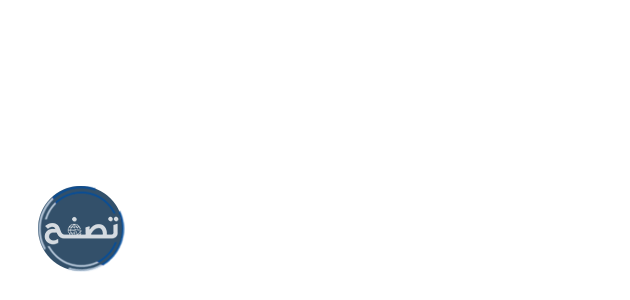 